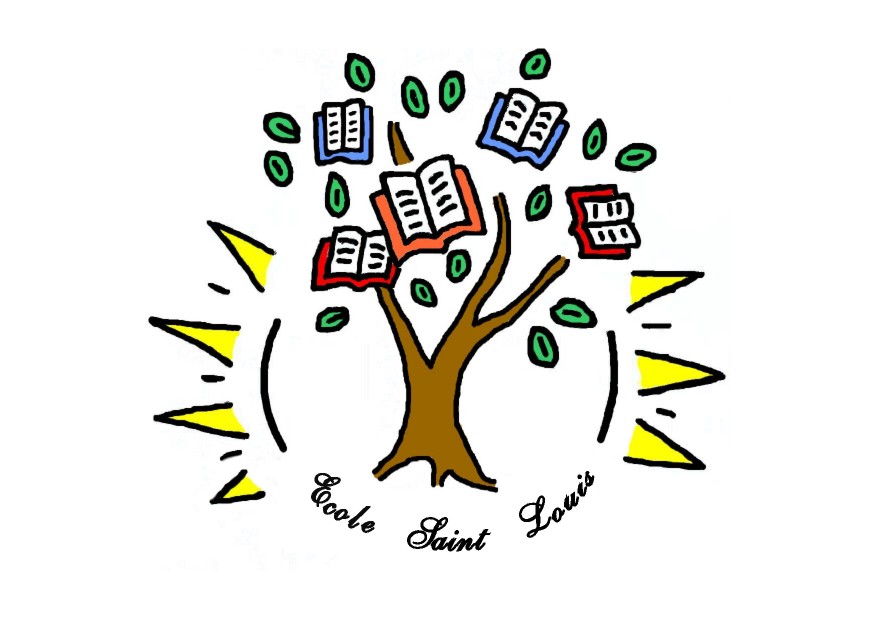 OGEC St LOUISSt Martin des Tilleuls    Fête de l’école       Dimanche 16 juin 2019La fête de l’école approche, voici le programme de la journée.10h30 : Rendez-vous à l’école pour le défilé :Circuit du défilé :Départ de l’école rue des rosiersRue des rosiersRue de l’AudouinièreRue de la FontaineRue des GlycinesPlace de l’égliseRue du CalvaireRue du Stade11h30 – 13h00 : Apéritif13h00 – 14h30 : Repas (sur réservation)14h30 – 15h30 : Spectacle des enfants15h30 – 19h : Ouverture des stands Bon de commande à retourner avant le  3 juin 2019 accompagné du règlement par chèque à l’ordre de l’OGEC.Repas adulte :Salade Pâtes jambon emmentalBrochettes poulet à la provençale/pommes de terre  sautéesFromagePanna cotta fruits rougesCaféNom : ________________________________________________Nombre de repas adultes : _______________ x 12 € = _______________Nombre de repas enfants: _______________  x 5 € = _______________Montant du règlement = ________________________________________Pour cette occasion, pensez à votre famille et vos amis !